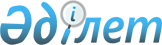 "Шымкент қаласының ауыл шаруашылығы алқаптарында карантиндік режим енгізе отырып, карантиндік аймақ белгілеу туралы" Шымкент қаласы әкімдігінің 2019 жылғы 11 желтоқсандағы № 963 қаулысына өзгеріс енгізу туралы
					
			Мерзімі біткен
			
			
		
					Шымкент қаласы әкімдігінің 2021 жылғы 19 наурыздағы № 185 қаулысы. Шымкент қаласының Әділет департаментінде 2021 жылғы 19 наурызда № 159 болып тіркелді. Мерзiмi өткендiктен қолданыс тоқтатылды
      "Өсімдіктер карантині туралы" Қазақстан Республикасының 1999 жылғы 11 ақпандағы Заңының 9-1 бабының 2) және 3) тармақшаларына, "Құқықтық актілер туралы" Қазақстан Республикасының 2016 жылғы 6 сәуірдегі Заңына сәйкес және Қазақстан Республикасы Ауыл шаруашылығы министрлігі Агроөнеркәсіптік кешендегі мемлекеттік инспекция комитетінің Шымкент қаласы бойынша аумақтық инспекциясының 2021 жылғы 21 қаңтардағы № 02-01-04/41 ұсынысы негізінде, Шымкент қаласының әкімдігі ҚАУЛЫ ЕТЕДІ:
      1. "Шымкент қаласының ауыл шаруашылығы алқаптарында карантиндік режим енгізе отырып, карантиндік аймақ белгілеу туралы" Шымкент қаласы әкімдігінің 2019 жылғы 11 желтоқсандағы № 963 (Нормативтік құқықтық актілерді мемлекеттік тіркеу тізілімінде № 75 болып тіркелген, нормативтік құқықтық актілерінің эталондық бақылау банкінде 2019 жылы 19 желтоқсанда электрондық түрде жарияланған) қаулысына мынадай өзгеріс енгізілсін:
      көрсетілген қаулының қосымшасы осы қаулының қосымшасына сәйкес жаңа редакцияда жазылсын.
      2. "Шымкент қаласының ауыл шаруашылығы және ветеринария басқармасы" мемлекеттік мекемесі Қазақстан Республикасының заңнамасында белгіленген тәртіпте:
      1) осы қаулыны Шымкент қаласының Әділет департаментінде мемлекеттік тіркелуін;
      2) осы қаулыны оны ресми жариялағаннан кейін Шымкент қаласы әкімдігінің интернет-ресурсында орналастыруды қамтамасыз етсін.
      3. Осы қаулының орындалуын бақылау Шымкент қаласы әкімінің орынбасары А.Сәттібаевқа жүктелсін.
      4. Осы қаулы оның алғашқы ресми жарияланған күнінен бастап қолданысқа енгізіледі. Шымкент қаласының ауыл шаруашылығы алқаптарында карантиндік режим енгізілетін аймақ
					© 2012. Қазақстан Республикасы Әділет министрлігінің «Қазақстан Республикасының Заңнама және құқықтық ақпарат институты» ШЖҚ РМК
				
      Шымкент қаласының әкімі 

М. Айтенов
Шымкент қаласы әкімдігінің
2021 жылғы "19" наурыздағы
№ 185 қаулысына қосымша
№
Карантиндік объект атауы
Аудан атауы
2020 жылғы көлемі (гектар)
2021 жылғы көлемі (гектар)
Жалпы көлемі (гектар)
1
Арам сояу
Абай
3,4
0
3,4
2
Арам сояу
Әл-Фараби
1,0
0,003
1,03
3
Арам сояу
Еңбекші
0,03
4,6
4,63
4
Арам сояу
Қаратау
0,57
0,55
1,12
Барлығы
Барлығы
5,0
5,153
10,18
1
Жатаған у кекіре
Абай
2,0
1,0
3,0
2
Жатаған у кекіре
Әл-Фараби
0,2
0
0,2
3
Жатаған у кекіре
Еңбекші
0,02
0,5
0,52
4
Жатаған у кекіре
Қаратау
30,4
3,1
33,5
Барлығы
Барлығы
32,62
4,6
37,22
1
Шығыстың жеміс жемірі
Абай
0
0
0
2
Шығыстың жеміс жемірі
Әл-Фараби
0,03
0
0,3
3
Шығыстың жеміс жемірі
Еңбекші
0
0
0
4
Шығыстың жеміс жемірі
Қаратау
0
0
0
Барлығы
Барлығы
0,03
0
0,03
1
Қызанақ күйесі
Абай
0
0
0
2
Қызанақ күйесі
Әл-Фараби
0
0
0,3
3
Қызанақ күйесі
Еңбекші
0
0
0
4
Қызанақ күйесі
Қаратау
0
1,0
1,0
Барлығы
Барлығы
0
1,0
1,3
1
Жұпсыз жібек көбелегі
Абай
0
1,0
1,0
2
Жұпсыз жібек көбелегі
Әл-Фараби
0
0
0,3
3
Жұпсыз жібек көбелегі
Еңбекші
0
0
0
4
Жұпсыз жібек көбелегі
Қаратау
0
0
0
Барлығы
Барлығы
0
1,0
1,3
Жалпы
Жалпы
37,65
11,753
50,03